Viber,WhatsApp,Telegram: +79192965025http://diplomstudent.net/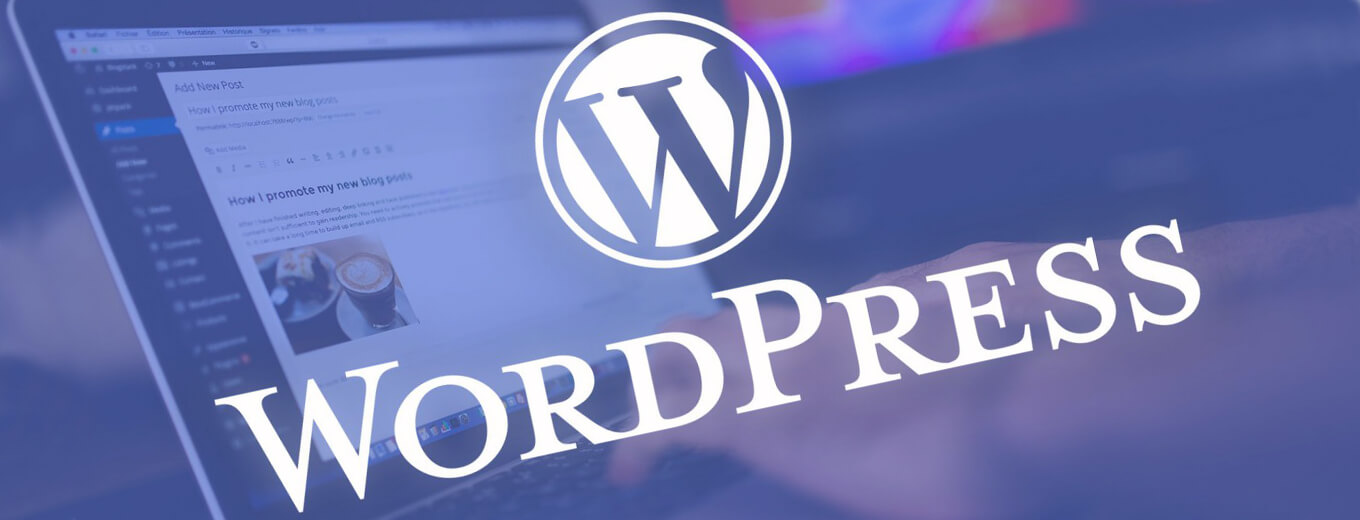 Разработка корпоративного сайта на wordpress, многостраничный№ п/пВиды работЦена, руб.1Регистрация домена в первый год работы(в зоне ру) 199,002Создание сайта и частичное наполнение10000,003Аренда хостинга или сервера в месяц100-300,00